2024 BOARD MEMBER NOMINATION FORM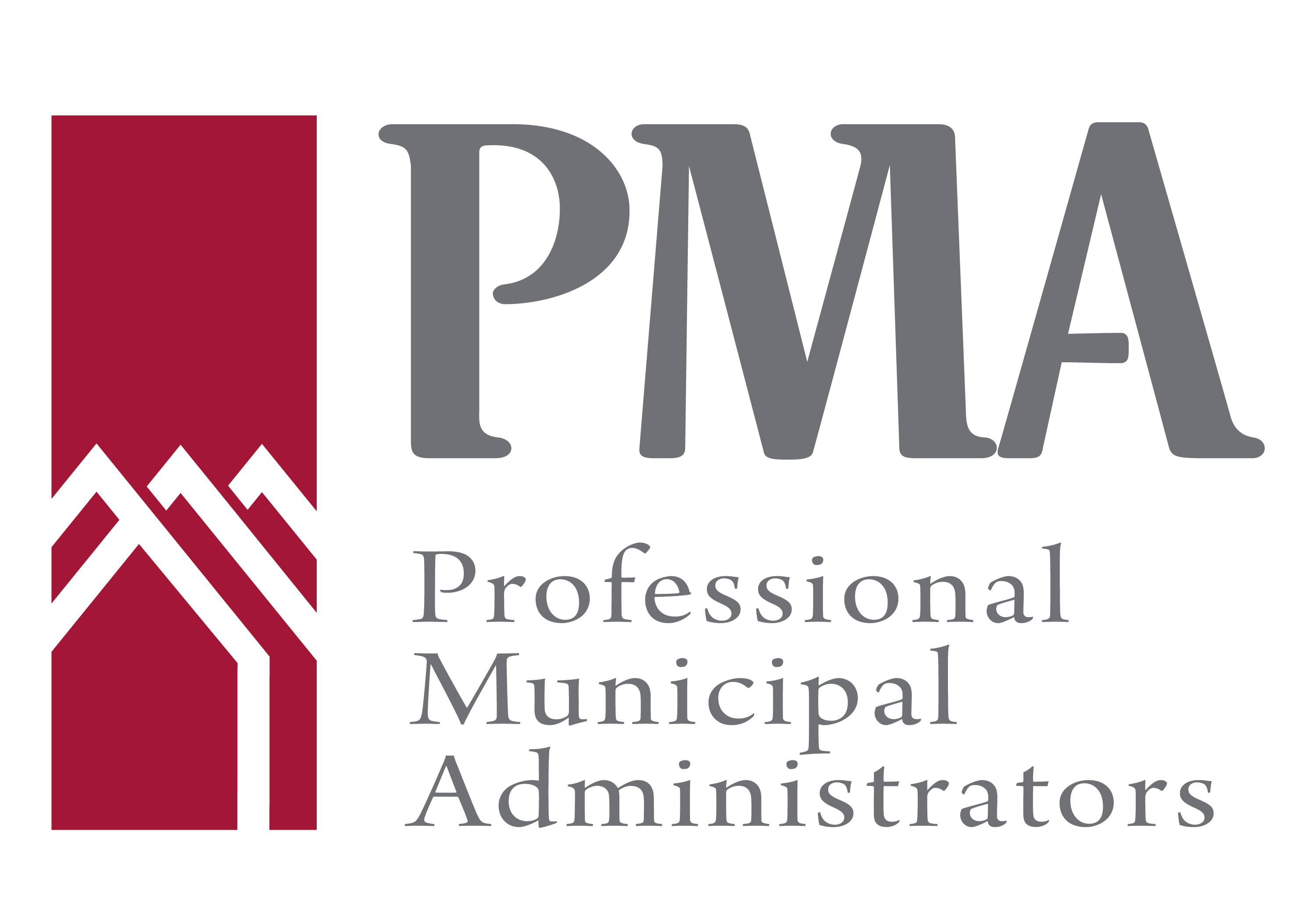 Nominations are being accepted for the Central Director position on the Executive of the Board.   Please note that this position is for a one year term.We, the undersigned, hereby nominate:Nominee’s Name:  __________________________________________________________                                 			                                                                                                                   Administrative Position:  _____________________________________________________                                                                                                                                                                             From the Municipality of:  ____________________________________________________                                                                                                             For the office of ______________________________________,on the Board of Directors of Professional Municipal Administrators.Dated this _____________ day of __________________, 2024 at _________________________Moved By:Name:	_________________________________________________________________________________________Position:  ______________________________________________________________________________________Municipality:  _________________________________________________________________________________Signature:  ____________________________________________________________________________________Witness:  ______________________________________________________________________________________Seconded By:Name:	_________________________________________________________________________________________Position:  ______________________________________________________________________________________Municipality:  _________________________________________________________________________________Signature:  ____________________________________________________________________________________Witness:  ______________________________________________________________________________________I, ________________________________________________________accept the above nomination.   	           (Please print your name)Signature: ___________________________________________  Date:    				    For PMA members not currently holding Board positions:Deadline for nominations to be received is March 21, 2024For sitting Directors seeking nomination for a different Board position: Deadline for nominations to be received is March 2, 2024Email nomination form to Tammy@PMANL.ca